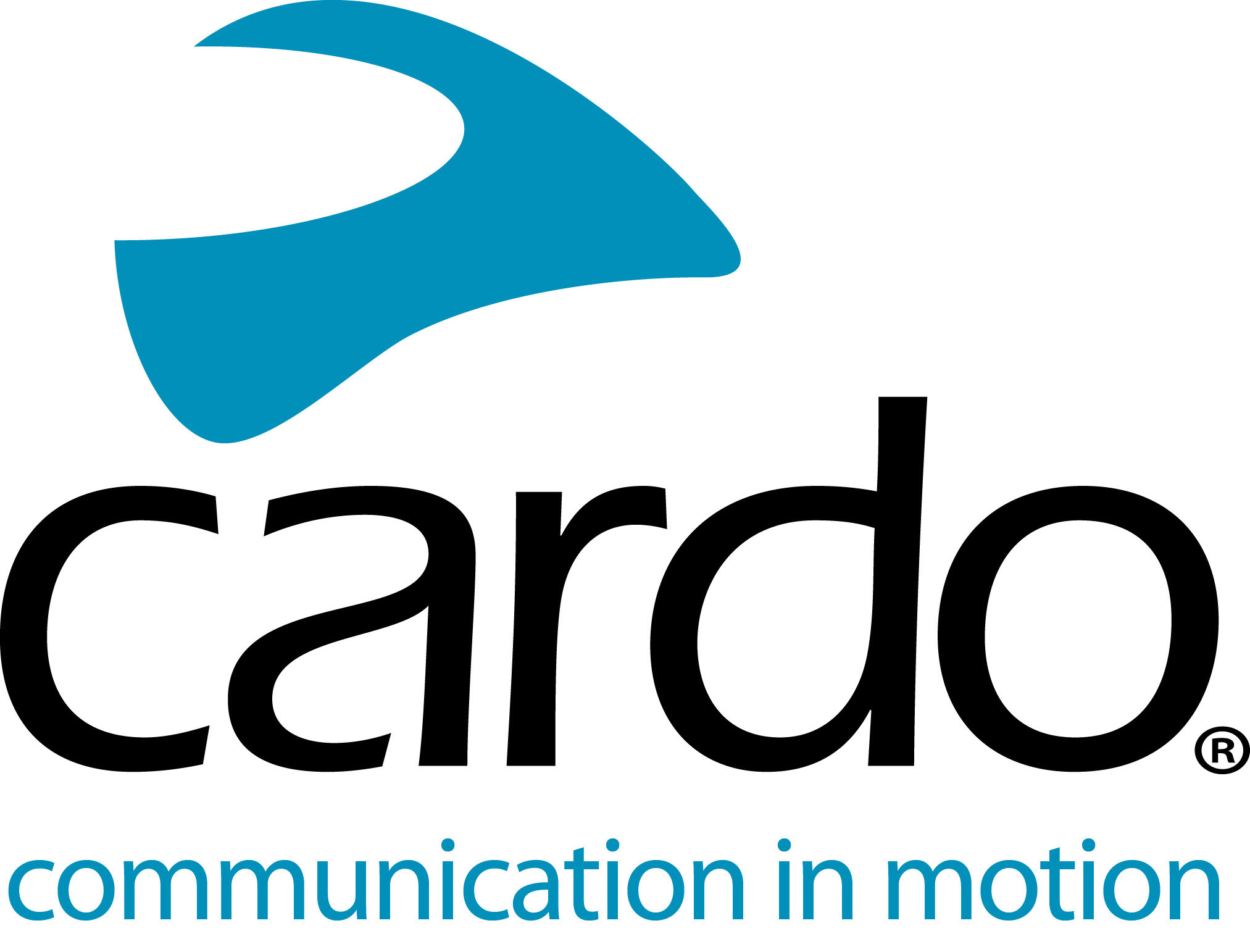 Celebrate Thai New Year with Cardo SystemsOfficial supplier of Cardo Systems throughout Thailand since 2020, Rambler Co Ltd, is aiming to help motorcyclists celebrate Thai New Year with a number of discounts on popular products from the global leader of wireless communication systems, Cardo Systems. From 27 March 2021 to 11 April 2021, official Cardo Systems stockists in Thailand, will be offering discounts of up to 25%*off the Manufacturer Suggested Retail Price (MSRP), so whether riders are looking for the perfect gift for a loved one, or would like to treat themselves to something new, there are a number of items included in the promotion:The PACKTALK BLACK is fully waterproof so perfectly suited to changeable and humid weather conditions. It doesn’t matter where you ride or what the weather is like, you’re covered - even if you rode through the middle of the Songkran Festival! The unit pairs dark styling with unmatched, industry-leading Sound by JBL and comes with 45mm JBL speakers as standard. It features Cardo’s proven and reliable Dynamic Mesh Communication (DMC) connectivity and has a three-year warranty.The 45mm Audio Set takes sound quality to another level. The accessory kit combines hardware engineered speakers with Sound by JBL and software to deliver an unmatched audio experience for motorcyclists. Compatible especially with PACKTALK and FREECOM devices, they can also be used with other communication devices as long as they accommodate a standard 3.5mm jack and an amplifier that can drive speakers with 80Ω impedance. Find the right Cardo Systems gift for the motorcyclist in your life – or treat yourself – by visiting www.cardosystems.com.Join the conversation and the #CardoFam on Facebook, Twitter, Instagram and check out the Cardo Systems YouTube channel. *20% off the MSRP of PACKTALK Black and 25% discount on the MSRP of the 45mm Audio Set. Contact Rambler Co Ltd for further information. About Cardo SystemsCardo Systems specialises in the design, development, manufacturing and sale of state-of-the-art wireless communication and entertainment systems for motorcycle riders. Since inception in 2004, Cardo has pioneered the vast majority of innovations for Bluetooth motorcycle communication systems. The company’s products, now available in over 100 countries, are the world’s leading communication devices for the motorcycle industry – www.cardosystems.comAbout Rambler Co LtdEstablished in 2017, Rambler is the leading supplier of quality motorcycle products throughout Thailand, which has appointed Touratech-Thailand to distribute Cardo Systems to adventure riders over the country.Rambler and Touratech-TH have built up an outstanding portfolio of market-leading motorcycle products. Operating out of 11 locations through dealers – Bangkok, Samutprakarn, Pattaya, Nakhon Sawan, Phitsanulok, Chiang Mai, Ubon Ratchathani, Udon Thani, Nakhon Ratchasima, Hatyai, Phuket – gives them the ability to supply our customers quickly and efficiently.